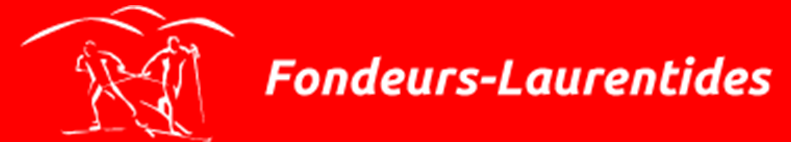 Stationnement COUPE QUÉBECCONSIGNESDurant la tenue des compétitions COUPE QUÉBEC, le Club Fondeurs-Laurentides encourage les déplacements responsables sur le site afin d’améliorer l’expérience de tous les participants et visiteurs. Prenez note que les sites de stationnement sont limités autour du lieu de compétitions.Le co-voiturage est fortement encouragé;Un débarcadère vous permettra de déposer vos passagers et équipements; Un service de navette vous permettra d’accéder au site de compétition rapidement; Localisation des stationnements publics :P4- Public (25 emplacements) – Situé à l’Hotel de ville au 568 chemin du Village, Morin HeightsP5-Public (100 emplacements) – Situé en face de l’Hotel de ville (Gym Cross fit)P6-Public  (20 emplacements) – Situé en face de l’Hotel de ville (Entreprises Gauthier)Accessible aux bénévoles, aux parents et aux visiteurs (Aucun laissez-passer requis)Accès au stade par la navette – Consultez l’horaire des navettes 